INTERVENÇÃO DA ASSEMBLEIA DE VOTOELEIÇÕES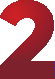 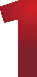 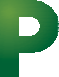 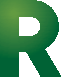 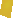 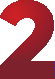 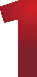 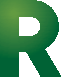 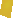 PRESIDENCIAIS 202124 DE JANEIROELEIÇÃO DO PRESIDENTE DA REPÚBLICAASSEMBLEIA DE VOTO DA FREGUESIA DE  	 SECÇÃO DE VOTO N.º 	EditalCONSTITUIÇÃO DA MESA 	, Presidente da Mesa desta Assembleia de Voto/Secção de Voto, faz público, nos termos do artigo 39.º, n.º 2 do Decreto- Lei n.º 319-A/76, de 3 de maio, que pelas         horas do dia           de 		de 2021 se constituiu a Mesa a ela referente com os seguintes membros:Presidente	 Suplente	 Secretário	 Escrutinador	 Escrutinador   	Mais faz público que nesta Assembleia de Voto/Secção de Voto estão inscritos 	eleitores.Para constar, e demais efeitos, se lavrou o presente edital, que vai ser afixado à porta desta Assembleiade Voto/Secção de voto. 	, 	de 	de 2021O Presidente da Mesa(assinatura)ELEIÇÕESPRESIDENCIAIS 202124 DE JANEIROASSEMBLEIA DE VOTO DA FREGUESIA DE  	 SECÇÃO DE VOTO N.º 	EditalALTERAÇÕES À CONSTITUIÇÃO DA MESA 	, Presidente da Mesa desta Assembleia de Voto/Secção de Voto, faz público, nos termos do n.º 1 do artigo 40.º, do Decreto-Lei n.º 319-A/76, de 3 de maio, que pelas   horas houve alteração na constituição da Mesa pelos   motivos seguintes:A constituição da Mesa passa a ser a seguinte:Presidente	 Suplente	 Secretário	 Escrutinador	 Escrutinador   	Para constar se passou o presente edital, que vai ser afixado à porta do edifício onde decorre estaeleição. 	, 	de 	de 2021O Presidente da Mesa(assinatura)ELEIÇÕES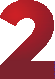 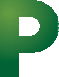 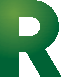 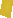 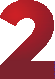 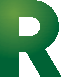 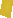 PRESIDENCIAIS 202124 DE JANEIROELEIÇÃO DO PRESIDENTE DA REPÚBLICAFREGUESIA DE 	SECÇÃO DE VOTON.º  	Do eleitor  	(nome)Ao eleitor  	(nome)NOTA: Cartaz a ser afixado à porta das secções de voto das freguesias onde haja desdobramento da assembleia de voto. Recomenda-se que a dimensão seja, no mínimo, A3.ELEIÇÕESPRESIDENCIAIS 202124 DE JANEIROASSEMBLEIA DE VOTO DA FREGUESIA DE  	 SECÇÃO DE VOTO N.º 	CertidãoA solicitação do próprio certifica-se que 		, portador do Cartão de Cidadão/Bilhete de Identidade n.º 	, eleitor desta freguesia exerceu o seu direito de sufrágio nesta Assembleia de Voto/Secção de Voto. 	, 	de 	de 2021O Presidente da Mesa(assinatura)NOTA: Esta certidão pode ser autenticada, se tal for solicitado pelo eleitor, pela Junta de Freguesia.ELEIÇÕESPRESIDENCIAIS 202124 DE JANEIROASSEMBLEIA DE VOTO DA FREGUESIA DE  	 SECÇÃO DE VOTO N.º 	Certidão(EXERCÍCIO DE FUNÇÕES DE MEMBRO DE MESA)Nos termos e para os efeitos do artigo 40.º-A, do Decreto-Lei n.º 319-A/76, de 3 de maio, a pedido/ requerimento  de 	, que comprovei ser membro desta mesa eleitoral, através da apresentação do competente alvará de nomeação, certifico que o mesmo desempenhou as inerentes funções. 	, 	de 	de 2021O Presidente da Mesa(assinatura)NOTA: Esta certidão deve acompanhar a cópia do alvará de nomeação para efeitos de prova do estipulado no artigo 40.º-A (direito dos membros da mesa da dispensa do dever de comparência ao respetivo emprego ou serviço no dia da eleição e no dia seguinte).ELEIÇÕESPRESIDENCIAIS 202124 DE JANEIROASSEMBLEIA DE VOTO DA FREGUESIA DE  	 SECÇÃO DE VOTO N.º 	Certidão(EXERCÍCIO DE FUNÇÕES DE DELEGADO/SUPLENTE DE DELEGADO DE CANDIDATURA)Na  sequência  do  pedido/requerimento apresentado por 	, que comprovei ser delegado/suplente de delegado de candidatura  		 a esta Assembleia/Secção de Voto através da apresentação da competente credencial, certifico, para efeitos do previsto artigo 41.º-A, n.º 2 do Decreto-Lei n.º 319-A/76, de 3 de maio, que o mesmo exerceu essas funções. 	, 	de 	de 2021O Presidente da Mesa(assinatura)NOTA: Esta certidão deve acompanhar a credencial para efeitos da prova referida no art.º 40-A.ELEIÇÕESPRESIDENCIAIS 202124 DE JANEIROASSEMBLEIA DE VOTO DA FREGUESIA DE  	 SECÇÃO DE VOTO N.º 	Decisão da MesaTendo sido apresentado por 	à Mesa desta Assembleia de Voto/ Secção de Voto a seguinte reclamação, protesto ou contraprotesto:Deliberou esta mesa, por maioria absoluta (ou unanimidade) dos membros presentes, que: 	, 	de 	de 2021O Presidente da Mesa(assinatura)ELEIÇÕESPRESIDENCIAIS 202124 DE JANEIROASSEMBLEIA DE VOTO DA FREGUESIA DE  	 SECÇÃO DE VOTO N.º 	Certidão(DA DELIBERAÇÂO DA MESA SOBRE RECLAMAÇÕES, PROTESTOS OU CONTRAPROTESTOS)Na sequência do requerimento elaborado por  		 delegado (suplente do delegado) da candidatura 	, ao abrigo da alínea f) do n.º 1 do artigo 41.º do Decreto-Lei n.º 319-A/76, de 3 de maio, certifica-se que: 	, 	de 	de 2021O Presidente da Mesa(assinatura)ELEIÇÕESPRESIDENCIAIS 202124 DE JANEIROASSEMBLEIA DE VOTO DA FREGUESIA DE  	 SECÇÃO DE VOTO N.º 	Certidão de AfixaçãoA mesa da Assembleia de Voto / Secção de Voto n.º  	 da Freguesia de  	Certifica que às 	horas e 	minutos de hoje, se faz afixar na porta principal do edifício ondeestá instalada, o edital tornando público  	Por ser verdade, se passa a presente certidão. 	, 	de 	de 2021O Presidente da Mesa(assinatura)NOTA: Este modelo de certidão, de carácter residual, destina-se a publicar qualquer ocorrência/deliberação da mesa cuja natureza imponha ou aconselhe a sua publicação e que não esteja expressamente prevista em qualquer outro modelo disponibilizado.ELEIÇÕESPRESIDENCIAIS 202124 DE JANEIROASSEMBLEIA DE VOTO DA FREGUESIA DE  	 SECÇÃO DE VOTO N.º 	Exmo. SenhorJuiz Presidente (do tribunal de comarca com sede na capital do distrito ou região autónoma) de  	SOBRESCRITO OU PACOTE.......................................................................................................................................................................................................(FECHADO E LACRADO)NOTA: Este sobrescrito destina-se a conter os boletins de voto não utilizados e os inutilizados ou deteriorados pelos eleitores, bem como as matrizes em braille, e deve ser remetido fechado e lacrado, no dia seguinte ao da eleição (n.º 8 do artigo 86.º e 90.º do Decreto-Lei n.º 319-A/76, de 3 de maio). Dentro deste sobrescrito segue também o ofício de modelo PR-34.ELEIÇÕESPRESIDENCIAIS 202124 DE JANEIROASSEMBLEIA DE VOTO DA FREGUESIA DE  	 SECÇÃO DE VOTO N.º 	OFÍCIOExmo. SenhorJuiz Presidente (do Tribunal de Comarca com sede na capital do distrito ou região autónoma) de  	Assunto: Número de boletins de voto recebidos e matrizes em braille. Boletins de voto não utilizados e inutilizados ou deteriorados.O Presidente da Assembleia de Voto/Secção de Voto n.º 	da freguesia de  	 		, tendo recebido 	boletins de voto e  		 matrizes em braille, para serem utilizados nas operações de votação vem, nos termos do disposto nos artigos 86.º, n.º 8 e 90.º do Decreto-Lei n.º 319-A/76, de 3 de maio, devolver a V.Exa.   		 boletins de voto não utilizados, 	inutilizados ou deteriorados pelos eleitores e	matrizes em braille.Com os melhores cumprimentos 	, 	de 	de 2021O Presidente da Mesa(assinatura)NOTA: Este ofício será introduzido no sobrescrito de modelo PR-33.ELEIÇÕESPRESIDENCIAIS 202124 DE JANEIROASSEMBLEIA DE VOTO DA FREGUESIA DE  	 SECÇÃO DE VOTO N.º 	EditalBOLETINS DE VOTO ENTRADOS NA URNA 		, Presidente desta Assembleia de Voto/Secção de Voto, faz público, nos termos do n.º 4 do artigo 91.º do Decreto-Lei n.º 319-A/76, de 3 de maio, que o número de boletins de voto entrados na(s) urna(s) desta Assembleia de Voto/Secção de Voto é de 	.Para constar se lavrou este edital que, depois de lido em voz alta, vai ser afixado à porta principal destaAssembleia de Voto/Secção de Voto. 	, 	de 	de 2021O Presidente da Mesa(assinatura)NOTA: Este edital deve ser afixado à porta principal da Assembleia ou Secção de Voto.ELEIÇÕESPRESIDENCIAIS 202124 DE JANEIROASSEMBLEIA DE VOTO DA FREGUESIA DE  	 SECÇÃO DE VOTO N.º 	EditalVOTOS ATRIBUÍDOS A CADA CANDIDATURA, VOTOS EM BRANCO E VOTOS NULOS 	, Presidente desta Assembleia de Voto/Secção de Voto, faz público, nos termos do n.º 5 do artigo 92.º do Decreto-Lei n.º 319-A/76, de 3 de maio, que é o seguinte o número de votos atribuídos a cada candidatura: 	, 	votos(denominação da candidatura) 	, 	votos(denominação da candidatura) 	, 	votos(denominação da candidatura)etc.....Mais faz público que:O n.º de votos em branco é de  		 O n.º de votos nulos é de  	 	, 	de 	de 2021O Presidente da Mesa(assinatura)NOTA: Este edital deve ser afixado à porta principal da Assembleia ou Secção de Voto.ELEIÇÕESPRESIDENCIAIS 202124 DE JANEIROASSEMBLEIA DE VOTO DA FREGUESIA DE  	 SECÇÃO DE VOTO N.º 	Exmo. SenhorPresidente da Assembleia de Apuramento Distrital (Região Autónoma)de  	SOBRESCRITO OU PACOTE.......................................................................................................................................................................................................(FECHADO E LACRADO)NOTA: Este sobrescrito destina-se, nos termos dos artigos 93.º e 96.º do Decreto-Lei n.º 319-A/76, de 3 de maio, a conter a ata, cadernos eleitorais e ainda os boletins de voto com votos nulos e aqueles sobre os quais hajam incidido reclamações ou protestos, depois de rubricados, e demais documentos respeitantes à eleição. Ele contém também o ofício de modelo PR-38. Deve ser remetido pelo Presidente da Assembleia ou Secção de Voto, ao Presidente da Assembleia de Apuramento Distrital pelo seguro de correio, ou entregue pelo próprio, que cobrará recibo de entrega, nas 24 horas imediatas ao apuramento parcial.ELEIÇÕESPRESIDENCIAIS 202124 DE JANEIROASSEMBLEIA DE VOTO DA FREGUESIA DE  	 SECÇÃO DE VOTO N.º 	OFÍCIOExmo. SenhorPresidente da Assembleia de Apuramento Distrital (Região Autónoma)de  	Assunto: Remessa da documentação eleitoral.Junto se remetem a V. Exa. ao abrigo dos artigos 93.º e 96.º do Decreto-Lei n.º 319-A/76, de 3 de maio, a ata das operações de votação e apuramento parcial, os cadernos eleitorais, os boletins de voto contendo os votos nulos e os boletins de voto sobre os quais foram apresentadas reclamações ou protestos, depois de rubricados, e a demais documentação relativa à eleição.Com os melhores cumprimentos 	, 	de 	de 2021O Presidente da Mesa(assinatura)NOTA: Este ofício destina-se a ser introduzido no sobrescrito ou pacote de modelo PR-37.ELEIÇÕES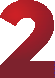 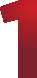 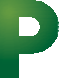 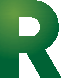 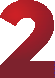 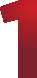 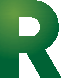 PRESIDENCIAIS 202124 DE JANEIROELEIÇÃO DO PRESIDENTE DA REPÚBLICAReciboRecebi do Presidente da Assembleia de Voto/Secção de voto n.º 	da Freguesia de  	 	 as atas, os cadernos eleitorais, os boletins de voto contendo os votos nulos e aqueles sobre os quais incidem reclamação ou protesto e demais documentação respeitante à eleição do Presidente da República fornecida ao abrigo dos art.ºs 93.º e 96.º do Decreto-Lei n.º 319-A/76, de 3 de maio. 	, 	de 	de 2021O Presidente da Assembleia de Apuramento Distrital (da Região Autónoma)(assinatura)ELEIÇÕESPRESIDENCIAIS 202124 DE JANEIROASSEMBLEIA DE VOTO DA FREGUESIA DE  	 SECÇÃO DE VOTO N.º 	Exmo. SenhorJuiz de Direito da Comarcade  	SOBRESCRITO OU PACOTE.......................................................................................................................................................................................................(FECHADO E LACRADO)NOTA: Este sobrescrito destina-se a conter os boletins de voto com votos válidos e os boletins de voto com votos em branco. Deve incluir também o ofício de modelo PR-41 e ser lacrado.ELEIÇÕES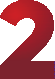 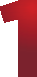 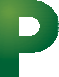 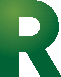 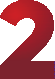 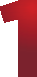 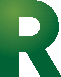 PRESIDENCIAIS 202124 DE JANEIROELEIÇÃO DO PRESIDENTE DA REPÚBLICAASSEMBLEIA DE VOTO DA FREGUESIA DE  	 SECÇÃO DE VOTO N.º 	Exmo. SenhorJuiz de Direito da Comarcade  	Assunto: Envio de boletins de voto com votos válidos e votos em branco.Ao abrigo do disposto no artigo 94.º, n.º 1 do Decreto-Lei n.º 319-A/76, de 3 de maio, junto remeto a V. Exa. os boletins de voto que não foram objeto de reclamação ou protesto, tendo sido, portanto, considerados no apuramento. Remetem-se também, ao abrigo do mesmo preceito, os boletins de voto com votos em branco.Com os melhores cumprimentos 	, 	de 	de 2021O Presidente da Mesa(assinatura)NOTA: Este ofício acompanha o sobrescrito ou pacote lacrado (modelo PR-40) que contém os boletins de voto a serem confiados à guarda do Juiz de Direitoda Comarca nas 24 horas imediatas ao apuramento parcial, e que devem, mais tarde, ser destruídos nos termos do n.º 2 do artigo 94.º.